VYHODNOCENÍ VEŘEJNÉHO PROJEDNÁNÍ  „Zapojte se do proměny Pustkoveckého údolí“Základní informace o projednáníOslovení účastníkůVeřejné projednání bylo iniciováno městským obvodem Poruba a Pustkovec. Jednání se uskutečnilo 22. 4. 2014 v 17 hodin v budově jídelny Základní školy na ulici Karla Pokorného. Lidé se o projednání mohli dovědět hned z několika zdrojů. Informace o projednání byla roznášena lidem v okolí přímo do schránek, dále byla zpráva o projednání uveřejněna i v porubském měsíčníku PRIO a na webu městského obvodu Poruba.   Na jednání dorazilo okolo 100 účastníků. Průběh projednání	Zásadní vliv na průběh projednání měl, u většiny zúčastněných, počáteční nesouhlasný postoj vůči plánovaným změnám. Plánované změny vycházející ze studie k Pustkoveckému údolí byly zveřejněny v článku dubnového vydání PRIO.  Uveřejnění článku bylo dvousečné, na jedné straně většinu lidí vizualizace v článku popudily, čímž zdržely konstruktivní debatu, na druhé straně článek pravděpodobně stojí za vysokou účastí na projednání.Projednání bylo rozděleno do třech základních částí. V první části se sbíraly podněty od lidí „Co by se v daném prostoru mělo zlepšit“. Lidé se postupně vyjadřovali k šesti úsekům  Pustkoveckého údolí.  V druhé části představil arch. David Kotek vizi pro Pustkovecké údolí. Třetí část byla zaměřena na veřejné hlasování k jednotlivým změnám.Obecné informace o Pustkoveckém údolíPustkovecké údolí je oblast mezi Městskou částí Poruba a Pustkovec. Jedná se o území lokalizováno v nivě Pustkoveckého potoka. Potok byl v rámci technických úprav narovnán a opevněn do koryta lichoběžníkovitého průřezu. Přírodní ráz koryta, patrný ještě na snímku stabilního katastru, není k dnešnímu dni zachován. V dolní části území blíže k hranici přírodní rezervace Turkov je zbudován rybník, sloužící k rybochovným účelům.  Okrajové části údolí formují otevřené prostory luk se solitérními stromy v části u ulice 17. listopadu jsou zastoupeny i menší skupiny dřevin se zápojem v keřovém i stromovém patře.  Průchod údolím je výrazně narušen přítomnosti tenisových kurtů a výroby ve střední části území.  Dalším výrazným prvkem v údolí je oplocená plocha školního hřiště u ZŠ Karla Pokorného.  Území je dobře dostupné, v několika případech je propojení s navazující zástavbou a infrastrukturou nekompletní. Zásadní, pro jakékoliv změny v údolí, je skutečnost, že celé území je registrovaným významným krajinným prvkem. Z toho statusu vyplývají priority v území a na ně navázaná mnohá omezení pro případné změny v území.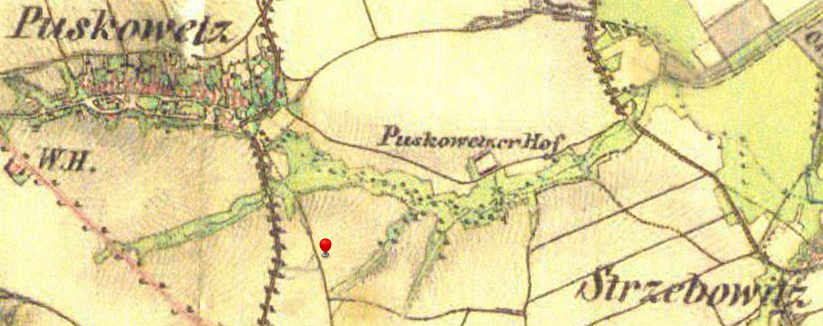 Priority v daných částech Pustkoveckého údolíKonkrétní výsledky hlasování pro jednotlivé aktivity jsou součástí, výstupu vyjádřeného v grafech. Níže v textu jsou výstupy hlasování revidovány a prolnuty s odborným pohledem na území Pustkoveckého údolí. Pro potřeby projednání bylo území rozčleněno do 6 částí:Louka pod sídlištěm na ulici Karla PokornéhoOkolí rybníka Ve DvořeOkolí Základní školy na ulici Karla PokornéhoLesík na svahu, v blízkosti potokaOkolí tenisových kurtůLouky pod sídlištěm na ul. Slavíkova3.1 Louka pod sídlištěm na ulici Karla PokornéhoJedná se o otevřenou louku s roztroušenou nekoncepční výsadbou a dětským oploceným koutkem při jedné z hranic louky. Zachování otevřené plochy louky: Z hlasování vzešlo, že zvláště v téhle části mají obyvatelé vysoký zájem na zachování otevřené plochy louky, jako místa pro rekreaci a hry. Oddělení aktivit: Na louce by měl být kladen důraz na pocitové oddělení hlavních aktivit, a to rekreace na louce a venčení psů s volným výběhem. V současnosti dochází k střetu skupin rekreantů a majitelů psů, což vede k vyhraněnému pohledu na přítomnost psích mazlíčků v této části.Zbudování chodníku na ul. Martinovskou: Ve směru od rybníka na ulici Martinovskou je v současnosti absence pěšího propojení. V délce cca 165 m by měl být zbudován nový chodník. Koncepční výsadby:  Z hlasování vyplynulo doplnění výsadeb do prostoru louky, na druhou stranu je zde převažující zájem na zachování volné plochy trávníku. Z toho důvody by měly být výsadby situovány při ulici Martinovská. Zapojením výsadeb by mělo dojít k odclonění a odhlučnění louky od frekventované cesty. Zároveň by mohlo dojít k obnově ovocných výsadeb, při ulici Pustkovecká, tyto výsadby by mohly lemovat nový chodník.Okolí rybníka Ve DvořeV současnosti je rybník Ve Dvoře vyhledávaným prvkem k posezení a odpočinku. Rybník je navštěvován mnoha lidmi, mimo jiné rodinami s dětmi, které zde chodí krmit kačeny.  Výrazným prvkem na hrázi rybníka je bouda pro rybáře. Tento prvek je čistě účelový a nevzhledný, což bylo umocněno i instalací červeného silně vyčnívajícího komína.  Nad rybníkem je prudký kopec využívaný v období sněhu k sáňkování.  Úprava okolí rybníka:  V rámci úpravy okolí rybníka, by mělo dojít k rozšíření míst k sezení, mimo plochu pod sáňkovacím kopcem.  Zároveň by mělo dojít k opravení a vyřešení nevzhledné hráze s kovovým oplocením. V neposlední řadě by měla být v rámci úpravy řešena i pohledová stránka boudy pro rybáře.  Nabízí se možnost zapracování zázemí pro rybáře do prostor Fun Kids parku, toto řešení je otázkou oboustranné dohody. Zlepšení kvality vody v rybníce:  V rámci hlasování se většina veřejnosti vyslovila pro odbahnění rybníka. Z prohlášení jednoho ze zástupců rybářů, ovšem vyplývá, že k tomuto kroku bylo přistoupeno v nedávných letech a nyní není podobná akce z jejich strany plánována. Otázkou zůstává, nakolik lidé hlasovali pro odbahnění a nakolik je spíše trápí kvalita vody v rybníce. Lze usuzovat, že většina chápe přímou úměru odbahnění rybníka a zlepšení kvality vody v rybníce. Je však na místě upozornit, že kvalita vody v rybníce nemusí být v přímé úměře s odbahněním. Na kvalitě vody se může výrazně podílet kvalita vody přitékající do rybníka i samotné rybářské obhospodařování.Okolí Základní školy Karla PokornéhoOkolí základní školy je úzce provázáno s budovou školy a navazujícími oplocenými pozemky. Oplocení pozemků školy navazuje na oplocení sousední školy, společně tak tvoří neprostupnou bariéru ze směru ulice Pustkovecké a Karla Pokorného. Pozemky školy jsou z velké části nedostatečně využívány. Funkčním prvkem je zde nově upravené multifunkční hřiště, které je v odpoledních hodinách přístupné veřejnosti. Fun Kids park: Při hlasování nedopadly názory na zbudování Fun Kids parku jednoznačně. Na druhou stranu, se většina z lidí vyslovila pro obnovu atletických prvků, založení dětského hřiště a zabezpečení okolí školy, což v sobě snoubí Fun Kids park.  Proto by v tomto bodě měl být kladen důraz na vy-komunikování a prezentaci Fun Kids  a jeho úlohy v Pustkoveckém údolí. Oplocené volně přístupné dětské hřiště: Za budovou školní jídelny je v současnosti nevyužívaný pozemek, který by se, dle slov současné paní ředitelky školy, dal využít pro veřejné dětské hřiště, s možností využívání i v dopoledních hodinách, což u navazujícího Fun Kids parku, nebude možné. Řešení této plochy společně s prověřením zbudování propojení mezi ul. Karla Pokorného a ulicí Pustkoveckou by mohlo být zapracováno do celkové koncepce Fun Kids parku. Přístupová cesta od ul. Karla Pokorného směrem k rybníku:  Z hlasování vzešel zájem vyřešit současnou bariéru, která je dána oplocením dvou škol. Otázkou zůstává, zdali by v případě umožnění průchodu mezi budovou školy a školí jídelnou, došlo ke zkrácení časového úseku, nad současně dostupné možnosti, nebo se jedná jen o pocitovou bariéru, která by měla být překonaná.  Tento předpoklad je dán faktem, že zásadní bariérou pro průchod tvoří svah sáňkovacího koce. 3.4 Lesík na svahu, v blízkosti potokaV současnosti má území mezi lesním porostem na svahu a korytem potoka silnou atmosféru danou především zachovalým stromovým porostem na svahu. Výrazným prvkem je zde prudká cesta propojující obvody Pustkovec a Porubu .Podpoření atmosféry místa: Z hlasování vzešlo mnoho bodů, ve většině se prolínajících s požadavky v prostoru celého Pustkoveckého údolí, viz závěrečné vyhodnocení celého území.  Provedená revitalizace Pustkoveckého potoka, obnovení výsadeb a řešení mobiliáře na celém území Pustkoveckého údolí, by se velmi pozitivně prolnulo i do této části území. 3.5 Okolí tenisových kurtůTenisové kurty spolu s plochou výroby silně zasahují do celého charakteru Pustkoveckého údolí. Kolem kurtů dochází ke zúžení údolí na dva průchody, v jedné části doplněné o linii koryta potoka.  Celkově je tahle část nevzhledná a běžnému návštěvníku údolí slouží jen k průchodu.  Prověření možnosti omezení průjezdu a parkování vozidel:  V rámci celkové studie parku by mělo dojít k prověření omezení vjezdu a parkovacího stání u areálu tenisových kurtů. V souvislosti s parkováním byl v plénu zmíněn projekt Zklidnění ulice Pustkovecké, pro jehož obnovení se vyslovila jednoznačná většina hlasujících. Projekt byl řešen na městském obvodu Pustkovec.3.6 Louky pod sídlištěm na ul. SlavíkovaLouky pod sídlištěm Slavíkova jsou z hlediska ochrany přírody nejcennější částí území. Jedná se o otevřený prostor členěný skupinami stromů a menšími porosty dřevin. Linie potoka je zde více nenápadná a vzdaluje se od pěší trasy. Lokálně jsou na loukách realizovány výsadby nepůvodních jehličnatých druhů. Ze strany sídliště Slavíkova je na menším svahu vysázen keřový porost ze šlechtěných druhů keřů. Keře jsou neudržované a místně poškozovány sešlapem. Zachování a podpoření přírodního charakteru území: V této části byl kladen důraz na kvalitu a původ stromových porostů. V případě, že by měla tato část být pojata jako přírodní segment, mělo by zde dojít k odstranění stanovištně nepůvodních dřevin, přestože v hlasování neměl tento bod převažující oporu. V daleko menší míře, než tomu bylo u části jedna, zde byl patrný konflikt mezi pobytovými aktivitami na louce a volným výběhem psů.  Což ovšem může být dáno složením účastníku na veřejném projednání. Zbudování zázemí pro nedalekou mateřskou školku: Tento bod by měl být prokonzultován s vedením mateřské školky. V případě zájmu z jejich strany a souhlasu orgánu životního prostředí. Bude důležité umístění a provedení prvků.  Klasické herní prvky totiž nelze do otevřeného prostoru luk doporučit. Herní prvky by měly mít nejlépe edukační charakter a být lokalizovány tak, aby pohledově nenarušily a nerozbily tuto část území. 4. Celkové řešení Pustkoveckého údolíZ veřejného projednání vzešlo několik bodů, mající vztah k celému Pustkoveckému údolí. Mimo body explicitně zmíněné v tabulce níže je to několik dalších bodů, ke kterým by mělo být přihlédnuto při aktualizaci studie nebo jiných projektových záměrech v údolí.Zachování parku jako klidové a odpočinkové zóny.Podpoření přírodního charakteru území / revitalizace potoka (při níž by mohlo dojít i k odvodnění současně podmáčených pozemků), ošetření stávajících dřevin a doplnění nových výsadeb.Ponechání priority chodcům, bez rozšiřování stávajících chodníků pro in-line stezky / v některých případech lze uvažovat o rozšíření procházkového okruhu a doplnění pěších cest (musí být prověřeno studií).Zajištění bezpečnosti v údolí / dostatečné osvětlení, eliminace nepřehledných úseků, v kolizních místech lze po širší diskuzi zvážit instalaci kamerového systému.Zajistit dostatečnou údržbu stávajícího mobiliáře a chodníků.V případě umístění atraktivních prvků, za kterými by lidé mohli dojíždět, prověřit parkovací možnosti v jejich okolí. Podpoření biotopu zvířecích druhů: ptačí budky, ježníky, broukoviště, hmyzí domečky, skrýše pro ještěrky (v případě umístění vkusných informačních desek by prvky mohly splňovat zároveň edukační charakter a vytvářet zajímavé doplnění parku).5. Prioritní kroky při řešení proměny Pustkoveckého údolíNíže uvedené priority vyplývají z předpokladu, že pro plánované úpravy v Pustkoveckém údolí budou hledány finanční zdroje z dotačních zdrojů ať už národních nebo evropských. AKTUALIZOVANÁ STUDIEAKTUALIZOVANÁ STUDIEAKTUALIZOVANÁ STUDIESoučasná studie by měla být aktualizována. Na základě studie, která by měla jasně stanovit hlavní koncept, lze jednotlivé projekční práce popřípadě rozdělit a přizpůsobit aktuálním potřebám a možnostem finančních zdrojů. Současná studie by měla být aktualizována. Na základě studie, která by měla jasně stanovit hlavní koncept, lze jednotlivé projekční práce popřípadě rozdělit a přizpůsobit aktuálním potřebám a možnostem finančních zdrojů. Současná studie by měla být aktualizována. Na základě studie, která by měla jasně stanovit hlavní koncept, lze jednotlivé projekční práce popřípadě rozdělit a přizpůsobit aktuálním potřebám a možnostem finančních zdrojů. AkceDílčí krokyCílÚPRAVA POTOKAVyvolání základního jednání se zástupci rybářského svazu, Agentury ochrany přírody a krajiny, a životního prostředí magistrátu města. Jednání by mělo proběhnout nejlépe v terénu.Zjištění zdali lze na území  Pustkoveckého údolí revitalizovat Pustkovecký potok.Zjištění kvality vody v potoce a bilance vodního průtoku v průběhu roku.Zjištění zdali v rámci revitalizace potoka lze provést melioraci okolních podmáčených pozemků.Nastavení principů revitalizace z hlediska ochrany vodního toku, ale zároveň jako atraktivního prvku pro návštěvníky údolí.Vyvolání základního jednání se zástupci rybářského svazu, Agentury ochrany přírody a krajiny, a životního prostředí magistrátu města. Jednání by mělo proběhnout nejlépe v terénu.Zjištění zdali lze na území  Pustkoveckého údolí revitalizovat Pustkovecký potok.Zjištění kvality vody v potoce a bilance vodního průtoku v průběhu roku.Zjištění zdali v rámci revitalizace potoka lze provést melioraci okolních podmáčených pozemků.Nastavení principů revitalizace z hlediska ochrany vodního toku, ale zároveň jako atraktivního prvku pro návštěvníky údolí.Vyvolání základního jednání se zástupci rybářského svazu, Agentury ochrany přírody a krajiny, a životního prostředí magistrátu města. Jednání by mělo proběhnout nejlépe v terénu.Zjištění zdali lze na území  Pustkoveckého údolí revitalizovat Pustkovecký potok.Zjištění kvality vody v potoce a bilance vodního průtoku v průběhu roku.Zjištění zdali v rámci revitalizace potoka lze provést melioraci okolních podmáčených pozemků.Nastavení principů revitalizace z hlediska ochrany vodního toku, ale zároveň jako atraktivního prvku pro návštěvníky údolí.Vyvolání základního jednání se zástupci rybářského svazu, Agentury ochrany přírody a krajiny, a životního prostředí magistrátu města. Jednání by mělo proběhnout nejlépe v terénu.Zjištění zdali lze na území  Pustkoveckého údolí revitalizovat Pustkovecký potok.Zjištění kvality vody v potoce a bilance vodního průtoku v průběhu roku.Zjištění zdali v rámci revitalizace potoka lze provést melioraci okolních podmáčených pozemků.Nastavení principů revitalizace z hlediska ochrany vodního toku, ale zároveň jako atraktivního prvku pro návštěvníky údolí.pro následné kroky je podmínkou možná a chtěná revitalizace potokaVýsledky schůzky a navrhovaný postup, představit široké veřejnosti, dát možnost k diskuzi a názorům Transparentní plánování a aktivní účast veřejnosti na procesu plánovaníStanovit principy revitalizace a na základě těchto principů poptat odbornou firmu s autorizací v plánování vodohospodářských úprav. Zajištění kvalitního projektu, který bude odpovídat požadavkům obyvatel i ochrany životního prostředí. SADOVNICKÉ ÚPRAVY odpovídající přírodnímu a přirozenému charakteru územíZajištění veškerých podkladů v oblasti evidence zeleně (Pasport zeleně, Generel zeleně, popřípadě dendrologický průzkum, ten by měl být aktualizován, dle současného stavu).Zajištění potřebných podkladů pro návrh sadovnických úprav Vypracování jednoduché studie pro návrh sadovnických úprav Pustkoveckého údolí. Studie by měla poskytnout základní nástroj k diskuzi. Stanovit principy sadových úprav a na základě nich vypracovat projekt odbornou firmou s autorizací Zajištění vstupního podkladu pro odbornou firmu. ÚPRAVA OKOLÍ RYBNÍKA  včetně LOUKY POD SÍDLIŠTĚM SLAVÍKOVÁ Vytvořit pracovní workshop, nebo poptat projekční firmu/y pro vypracování jednoduchých studií.Představit více možností jak by mohl prostor vypadat. Cílem je najít vhodné řešení, které by řešilo estetizaci boudy pro rybáře a doplnění sedacích ploch, ale i propojení těchto prvků do jednotného celku. Do celku, který pozvedne okolí rybníka, na příjemnou odpočinkovou zónu. Výběr nejvhodnějšího řešení. Do výběru by měla být zapojena i široká veřejnost. Možnosti zapojení veřejnosti jsou víceré, např. prostřednictvím zástupce, nebo formou počátečního výběru řešení, např. hlasováním. Cílový výběr výsledného řešení by měl být, ponechán na odborné veřejnosti.Transparentnost a identifikace s řešením u široké veřejnosti. Odborná veřejnost bude garantovat kvalitu výsledného projektu. VYBUDOVÁNÍ ZÁZEMÍ K HRÁM Setkání se zástupci vzdělávacích institucí ZŠ Karla Pokorného a MŠ na ul. Slavíková, lze zadat jako součást zodpovědnosti projekční firmy. Cílem setkání je zjištění zdali, mají tyto instituce o zbudování nějakých výukových a herních prvků v jejich okolí zájem, jaký charakter by tyto edukačně- herní prvky měli mít. PODPOŘENÍ BIOTOPŮ DRUHŮ, žijících v parkuZadání lze postavit jako součást projektu nebo studie. Na území údolí lze realizovat i dílčí aktivity na podporu zastoupení konkrétních druhů. Konkrétní projekty mohou vyplynout např. ze setkání s Porubským střediskem přírodovědců.Na veřejném jednání zazněla i aktuální potřeba, vyřešení mizení jednotlivých zvířecích druhů z parku. Tato potřeba nebyla nikterak hlasitá, ve smyslu počtu vyjádření, ale jelikož jde ruku v ruce s ochranou přírody ve významném krajinném prvku, měla by být tomuto názoru, věnována zvýšená pozornost.  